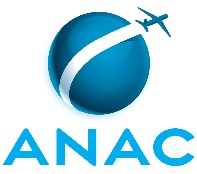 PEDIDO DE AUTORIZAÇÃO DE PROJETO DE RPASAGÊNCIA NACIONAL DE AVIAÇÃO CIVILSuperintendência de AeronavegabilidadeGerência de Certificação de Projeto de Produto AeronáuticoCampo A - Solicitação de abertura de processo (IS nº E94-001B - B.2.1)Eu, , representante legal da empresa , doravante denominada requerente, venho por meio deste formulário solicitar a abertura de processo de autorização de projeto para o sistema de aeronave remotamente pilotada (RPAS) .Campo B - Declaração de responsabilidade pelo projeto de RPAS e ART(IS nº E94-001B - B.2.2 e B.2.3)Eu, , detentor do CPF , residente no endereço , declaro ser engenheiro registrado no Conselho Regional de Engenharia e Agronomia – CREA com atribuição adequada para a presente atividade e ser o responsável técnico pelo projeto do RPAS , conforme Anotação de Responsabilidade Técnica – ART nº  (CREA/).Campo C - Declaração sobre danos em ensaios(IS nº E94-001B - B.2.4)Campo C - Declaração sobre danos em ensaios(IS nº E94-001B - B.2.4)O requerente declara por meio desta que a ANAC é isenta de quaisquer ônus ou responsabilidade por eventuais danos ocorridos na aeronave, ou danos a terceiros, durante a realização dos ensaios em solo e em voo como parte do presente processo de autorização de projeto de RPAS.Li e concordo.Campo D – Plano de Trabalho(IS nº E94-001 - B.1.1)Um plano de trabalho contendo as informações requeridas na seção B.1.1 da IS nº E94-001B é apresentado por meio do documento , o qual é incluído no presente processo.Orientações de preenchimentoO formulário deve ser assinado por representante legal do requerente da autorização e pelo responsável técnico.Caso o responsável técnico não seja representante legal do requerente, ele deve entrar em contato com a ANAC para que o formulário seja disponibilizado para sua assinatura.Campo A: “Eu, (nome do representante legal da empresa requerente), representante legal da empresa (nome da pessoa jurídica), doravante denominada requerente, venho por meio deste formulário, solicitar a abertura de processo de autorização de projeto para o sistema de aeronave remotamente pilotado (RPAS) (fabricante e modelo do RPAS).” Campo B: “Eu, (nome do responsável técnico), detentor do CPF (CPF do responsável técnico), residente no endereço (endereço de residência do responsável técnico), declaro ser engenheiro registrado no Conselho Regional de Engenharia e Agronomia – CREA com atribuição adequada para a presente atividade e ser o responsável técnico pelo projeto do RPAS (modelo do RPAS), conforme Anotação de Responsabilidade Técnica – ART nº (Número da ART) (CREA/(UF do CREA onde a ART foi registrada)).”Campo C:  a caixa de seleção deve ser assinalada pelo representante legal do requerente para registrar o aceite dos termos declarados.Campo D: o campo deve ser preenchido com a designação dada pelo próprio requerente ao documento contendo o plano do trabalho, por exemplo, número do relatório. 